Załącznik nr 4 do SWZ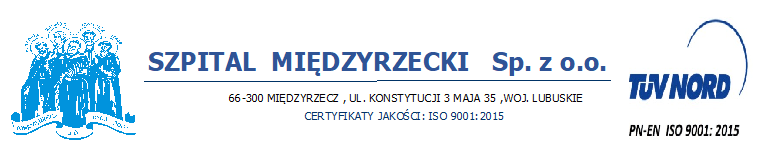 Wykonawca:……………………………………(pełna nazwa/firma, adres, w zależności od podmiotu: NIP/PESEL, KRS/CEiDG)reprezentowany przez:……………………………………(imię, nazwisko, stanowisko/podstawa do  reprezentacji)WYKAZ USŁUGNa potrzeby postępowania o udzielenie zamówienia publicznego pn.DOSTĘP DO NOWYCH WERSJI ORAZ ŚWIADCZENIE OPIEKI SERWISOWEJ DLA ZINTEGROWANEGO SYSTEMU  INFORMATYCZNEGOnr sprawy ZP/P/06/23prowadzonego przez Szpital Międzyrzecki Sp. z o.o., poniżej przedstawiamy wykaz usług:Załączamy dokumenty potwierdzające należyte wykonanie wyszczególnionych w tabeli usług.	……………………………………….			Data; kwalifikowany podpis elektroniczny lub podpis zaufany lub podpis osobisty Lp.Przedmiot zamówieniaData wykonania (dzień/miesiąc/rok)Data wykonania (dzień/miesiąc/rok)Wartość przedmiotu zamówienia 
(z podatkiem VAT)ZamawiającyLp.Przedmiot zamówieniaPoczątekKoniecWartość przedmiotu zamówienia 
(z podatkiem VAT)Zamawiający12